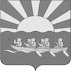 АДМИНИСТРАЦИЯ МУНИЦИПАЛЬНОГО ОБРАЗОВАНИЯ ЧУКОТСКИЙ МУНИЦИПАЛЬНЫЙ РАЙОНПОСТАНОВЛЕНИЕот 18.12.2017 г. № 437с. Лаврентия	На основании ст. 8; 35; 53; 54 Устава муниципального образования Чукотский муниципальный район, пункта 20 статьи 7 Положения «О порядке управления и распоряжения муниципальной собственностью муниципального образования Чукотский муниципальный район», утвержденного Решением Совета депутатов муниципального образования Чукотский муниципальный район от 20.12.2006 года  № 156, Администрация муниципального образования Чукотский  муниципальный  район,ПОСТАНОВЛЯЕТ:Изъять с балансового учета  Администрации МО Чукотский муниципальный район недвижимое имущество согласно приложению № 1  к настоящему постановлению.Администрации муниципального образования Чукотский муниципальный район передать жилые помещения согласно приложению № 1 по акту приема-передачи в казну Чукотского муниципального района.Управлению финансов, экономики и имущественных отношений муниципального образования Чукотский муниципальный район:2.1 Принять по акту приема-передачи жилые помещения согласно приложению № 1 к настоящему постановлению2.2. Внести соответствующие изменения в реестр и казну муниципального образования Чукотский муниципальный район. 3. Контроль за исполнением настоящего постановления возложить на Управление финансов, экономики и имущественных отношений муниципального образования Чукотский муниципальный район (А.А.Добриева).Глава Администрации                                                                Л.П. ЮрочкоПриложение 1к постановлению Администрации муниципального образования Чукотский муниципальный район от 18 декабря 2017 года № 437Переченьмуниципального имущества, изымаемого у Администрации муниципального образования Чукотский муниципальный районО приеме и передачи имущества№п/пНаименование Адрес жилого помещенияОбщая площадь
жилого помещения, м2Стоимость
жилого помещения,
руб.1Квартира № 1Чукотский автономный округ, Чукотский район, село Лорино улица Ленина дом 8 квартира 3. 671 971 362, 502Квартира № 2Чукотский автономный округ, Чукотский район, село Лорино улица Ленина дом 18 квартира 455,41 774 226,253Квартира № 3Чукотский автономный округ, Чукотский район, село Лаврентия улица Дежнева дом 28 квартира 746,01 813 653 ,504Квартира № 4Чукотский автономный округ, Чукотский район, село Лаврентия улица Дежнева дом 44 квартира 237,21 458 808,255Квартира № 5Чукотский автономный округ, Чукотский район, село Лаврентия улица Дежнева дом 44А квартира 3654,02 129 071 ,50 6Квартира № 6Чукотский автономный округ, Чукотский район, село Лаврентия улица Дежнева дом 33А квартира 666,92 602 198,50